17 февраля 2018 года. Ребята и педагоги из Творческих объединений «Фото-АРТ», «Изо-Де-Граф», Школы моды «Светлана» и Театральной студии «Образ» подготовили и провели «Безопасные проводы Масленницы». Несмотря на морозную погоду всем было тепло и очень весело!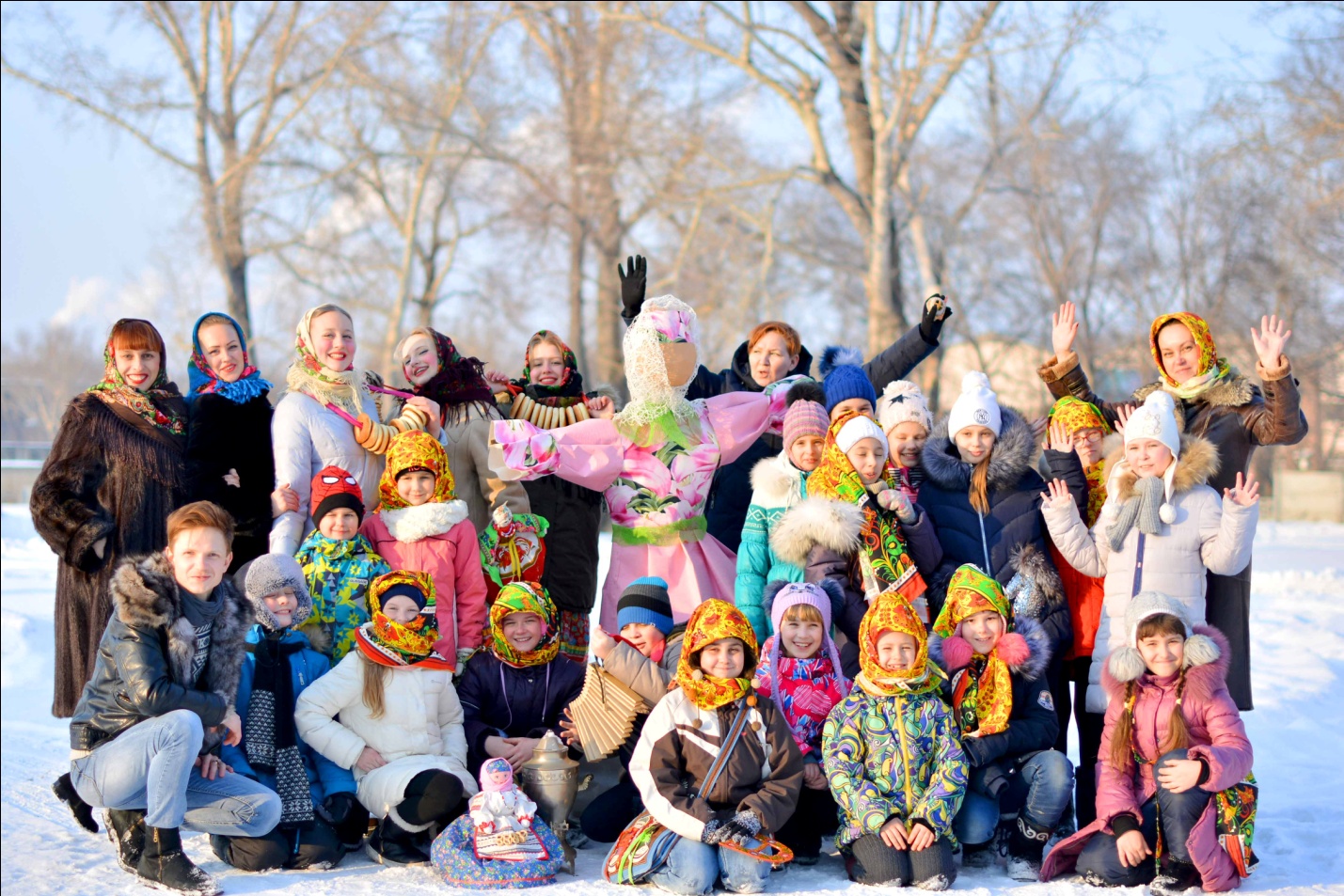 